公民與社會發展科學生自學工作紙中華文化在香港的傳承：元朗屏山村村民的勤奮事蹟閱讀以下兩則資料，然後回答自學題目。資料一：元朗屏山村村民的勤奮事蹟（共四段視頻）資料二：勤勞是中華傳統文化的美德資料來源：節錄及改寫自夏明月〈弘揚中華傳統勤勞美德〉，新華網，2019年6月3日。http://www.xinhuanet.com/politics/2019-06/03/c_1124576952.htm 自學題目根據資料一，概述各視頻內元朗屏山村村民的勤奮事蹟。承接你於上題所整理的答案，並參考資料二，綜合說明屏山村村民的事蹟如何體現中華傳統文化在香港的傳承。綜合各則資料，並就你對中華文化的認識，你對屏山村村民的勤奮事蹟有甚麼體會或感受？當中又有哪些值得你學習的地方？-- 完 --　　下列四輯視頻短片由國家中央電視台拍攝，介紹元朗屏山村村民秉承先祖「業精於勤」的家規祖訓，在不同範疇勤奮努力的事蹟。　　下列四輯視頻短片由國家中央電視台拍攝，介紹元朗屏山村村民秉承先祖「業精於勤」的家規祖訓，在不同範疇勤奮努力的事蹟。視頻1「中華優秀傳統文化：業精於勤」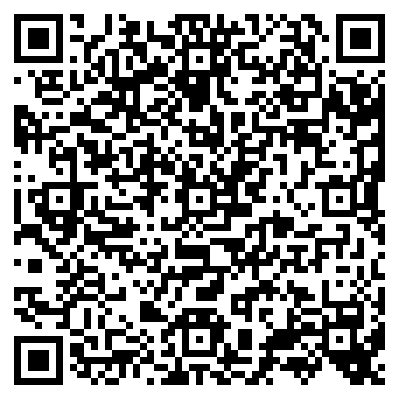 （片長2分30秒，普通話旁白，中文字幕。）視頻2「中華優秀傳統文化：有耕耘才有收穫」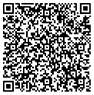 （片長4分15秒，普通話旁白，中文字幕。）視頻3「中華優秀傳統文化：勤勵自強終成才」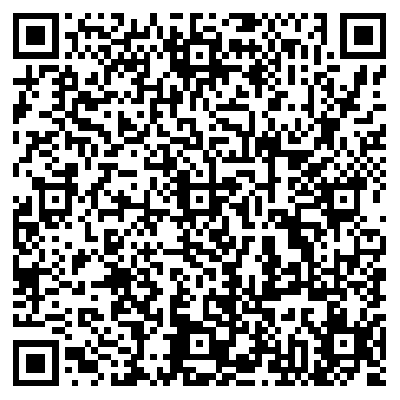 （片長4分29秒，普通話旁白，中文字幕。）視頻4「中華優秀傳統文化：天道酬勤」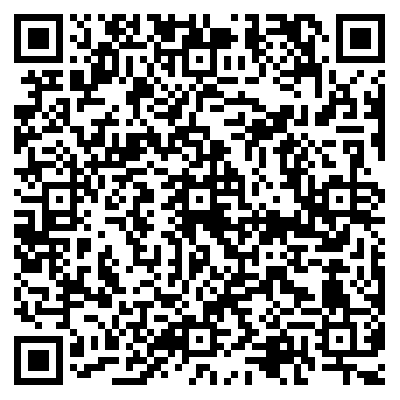 （片長3分45秒，普通話旁白，中文字幕。）勤勞是華夏子孫的傳統美德，一代一代傳承至今。自古以來，對勤勞的肯定和讚美，都是中華傳統文化的重要內容，在眾多古代經典著作中多有論及。例如〈大戴禮記．武王踐祚〉中寫道：「慎之勞，則富。」強調了勞動和財富的關係。〈古今藥石．續自警篇〉寫道：「民生在勤，勤則不匱，是勤可以免飢寒也。」意思是人們的生計身所需有賴勤勞，若能勤勞就不會缺乏衣服與食物，避免飢餓與寒冷。此外，唐代詩人李紳，寫下廣為傳誦的詩篇〈憫農〉：「鋤禾日當午，汗滴禾下土。誰知盤中飧，粒粒皆辛苦？」詩句內容將珍惜食物與辛勤勞動結合起來，更是一直影響並塑造了中國人勤儉節儉的美德。建立勤奮做事、勤勉為人、勤勞致富的積極社會氛圍，足以鼓勵人們不斷迸發向上動力，從而促進個人、社會和國家的發展。因此，守護具有深厚文化底蘊的勞動倫理，弘揚堅忍不拔、自強不息的勤勞美德，正是傅承中華文化的重要一環，必須珍而重之。屏山村村民的勤奮事蹟視頻1視頻2視頻3視頻4